Saint Ann Conference, Saint Vincent de Paul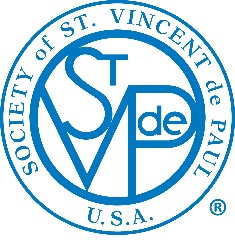 			October 8, 2018 Call to Order; Opening PrayerPresident Mike Farrar convened the meeting at 9:30 AM.Deacon Jack Freebery presided over the opening prayer. President’s RemarksIn order to minimize some of the current conflict with our using Delaney hall (e.g., Blood Bank) and to avoid Monday morning syndrome, we will be meeting on Tuesdays in the future; in general, 9:30 AM in Delaney on the 2nd Tuesday, and 3:30 PM on the 4th Tuesday.  Currently, meetings have been scheduled on 10/23 (PM), 11/13 (AM), 11/27 (PM), and 12/11 (AM); all in Delaney.In August, Mike received a request from the Wilmington Council for nominations for member recognition within our Conference.  Tish Galu was nominated by Mike and was subsequently chosen to receive the Frederic Ozanam Award medal.  It was presented to Tish by Fr. Klevence at our meeting.The diocesan council also recognized the work of Mary Ann Conlon in the area of spiritual formation within our conference. She was asked to participate as a trainer in the diocesan effort to encourage spiritual formation, although the project is currently on hold.According to the bylaws of the national council, the term of a conference President is limited to three years.  To remain in compliance with this, Mike Farrar had previously announced his intention to step down as our President.  A nominating committee was appointed, and, after contacting potential candidates, found one person who was willing to stand for the office – Tish Galu, one of the current Vice Presidents.  Her nomination was moved and seconded, and her appointment to the office of Conference President was approved by the members in attendance by a unanimous vote.Welcome to NewcomersOne newcomer was present and has been given an introductory packet.Approval of Minutes and Membership UpdateThe members present approved the minutes of the September meeting by a voice vote.We are still looking for a volunteer to work as a recording secretary (see below).  The position mainly entails producing minutes and agendas for the meetings and takes about 4-5 hours per month.  If anyone is interested, please contact Tish Galu or Dan DiLuzio.Recording Secretary responsibilities   (approx. 4-5 hours per month)Take, publish, and distribute meeting minutesObtain and distribute agenda and team reportsSend out general notifications, including meeting remindersWrite and submit bulletin announcementsTreasurer’s Report and succession planning The Treasurer’s report was attached to the agenda.Financial Team Report No new fund raisers are planned until after the first of the year.A reminder that the VIC dance will be held on October 12; one-half of the proceeds go to our Conference.Spiritual Formation   Deacon Jack Freebery did an introduction to Module 4 Section 4.6 of the Serving in Hope program (“Solidarity and Creation”).  Coincidentally, the Gospel for today’s meeting date was that of the Good Samaritan.  Deacon Jack referred to the daily meditation in the Word Among Us periodical, which was pertinent to our mission, to “put a face on a member of a despised group.”  Jack read a prayer associated with Mother Teresa and the Missionaries of Charity, to remind us of how to approach our mission; it’s attached to the minutes of this meeting.Food Pantry, Neighbor Contact and Long-Term Follow-up TeamsReports attached to agendaFood pantry report attached to these minutesEileen Quigley recently took a call from a gentleman named Tom C.  Tom is a disabled vet who is out of work due to health issues.  Tom was in dire need of food, and, when the food was delivered, we learned that he had had a foreclosure on his home of 26 years and was living in his brother’s place.  Part of the arrangement between them was that Tom would need to pay rent and assist with maintenance of the house, including installing kitchen cabinets.  Bill Riffel, Mike Galu, and John Gossart volunteered to assist him.  Pictures from the project will be posted on our web page when available.Reports of Other TeamsDarlene Gray presented the model under which the new extended care team will operate.  The Extended Care team itself will act as a steering committee which will channel neighbors in need to one or more subcommittees.  Members were asked to consider signing up for the subcommittees (see attached form)Mike Galu is developing a list of requirements / suggested resources for the garden team.Deacon Dennis has notified us that he has furniture that he would like to contribute.Upcoming Special Vincentian EventsNone at this time.Suggestions for and Discussion of Expanded Vincentian ActivitiesInformation About non-Vincentian Charitable Programs The Rise Against Hunger project needs several more participants.Mary Ann Conlon is seeking volunteers to assist with the ne; see Eileen Quigley.If anyone would like to volunteer for the ride assistance program, please see Mike Farrar.Reminder that the Crop Walk is being held on October 14 at the Bethany Beach bandstand.The Knights of Columbus is hosting a Polish dinner on 11/3.  They’ve had a great deal of success with recent efforts, including the sold-out lobster dinner and the Tootsie Roll drive.  The latter raised $5400 for the intellectually disabled.Next Meeting DatesSee above.Closing Prayer; Adjournment  The meeting closed with a prayer at 10:38 AM.Prayer of St. Teresa of CalcuttaPeople are often unreasonable, irrational, and self-centered.  Forgive them anyway.If you are kind, people may accuse you of selfish, ulterior motives.  Be kind anyway.If you are successful, you will win some unfaithful friends and some genuine enemies.  Succeed anyway.If you are honest and sincere people may deceive you.  Be honest and sincere anyway.What you spend years creating, others could destroy overnight.  Create anyway.If you find serenity and happiness, some may be jealous.  Be happy anyway.The good you do today, will often be forgotten.  Do good anyway.Give the best you have, and it will never be enough.  Give your best anyway.In the final analysis, it is between you and God.  It was never between you and them anyway.Extended CareInformation QuestionnaireI am interested in participating in the Extended Care Program.My area of interest is ________________________________________.Name __________________________________________Email___________________________________________Phone__________________________________________Committees of ExpertiseFood and ClothingHousingHome ImprovementEducation and/or Vocational TrainingChild CareLabor and EmploymentMedical and Health CareSocial ServicesTransportationMentoring and CounselingFinancial and BudgetRegularTuesday, November 13 at 9:30 AM in Delaney HallFormationTuesday, October 23 at 3:30 PM in Delaney HallSep-18Sep-18Sep-18Sep-18Sep-18Sep-18Sep-18SVdP Food Pantry Summary ReportSVdP Food Pantry Summary ReportSVdP Food Pantry Summary ReportSVdP Food Pantry Summary ReportSVdP Food Pantry Summary ReportSVdP Food Pantry Summary ReportSVdP Food Pantry Summary ReportSt. Ann’s ConferenceSt. Ann’s ConferenceSt. Ann’s ConferenceSt. Ann’s ConferenceSt. Ann’s ConferenceSt. Ann’s ConferenceSt. Ann’s ConferenceReport Summary from 08/02 (Team 2) through 08/30 (Team 2)Report Summary from 08/02 (Team 2) through 08/30 (Team 2)Report Summary from 08/02 (Team 2) through 08/30 (Team 2)Report Summary from 08/02 (Team 2) through 08/30 (Team 2)Report Summary from 08/02 (Team 2) through 08/30 (Team 2)Report Summary from 08/02 (Team 2) through 08/30 (Team 2)TEAM  DATE# OF BAGS GIVEN# OF FAMILIES HELPED# OF FAMILY MEMBERSFOOD EXPENSESTeam 39/6/2018281836$403.19 Team 49/13/2018400$0 Team 19/20/2018231253$561.92 Team 29/27/2018201056$425.62 TOTALS7540145$1,390.73 This report is a monthly summary report for the SVdP Food Pantry This report is a monthly summary report for the SVdP Food Pantry This report is a monthly summary report for the SVdP Food Pantry This report is a monthly summary report for the SVdP Food Pantry This report is a monthly summary report for the SVdP Food Pantry This report is a monthly summary report for the SVdP Food Pantry for the month of September 2018.  for the month of September 2018.  for the month of September 2018.  We received the donations from St. Ann in September.  We had We received the donations from St. Ann in September.  We had We received the donations from St. Ann in September.  We had We received the donations from St. Ann in September.  We had We received the donations from St. Ann in September.  We had We received the donations from St. Ann in September.  We had ~$201.52.00 in food pantry donations.  We had 108 volunteer hours and ~$201.52.00 in food pantry donations.  We had 108 volunteer hours and ~$201.52.00 in food pantry donations.  We had 108 volunteer hours and ~$201.52.00 in food pantry donations.  We had 108 volunteer hours and ~$201.52.00 in food pantry donations.  We had 108 volunteer hours and ~$201.52.00 in food pantry donations.  We had 108 volunteer hours and 687 miles driven in support of Food Pantry activities.  687 miles driven in support of Food Pantry activities.  687 miles driven in support of Food Pantry activities.  687 miles driven in support of Food Pantry activities.  687 miles driven in support of Food Pantry activities.  mac/MaryAnn Conlonmac/MaryAnn Conlon